Муниципальное бюджетное учреждениемуниципального района Приволжский Самарской области«Централизованная библиотечная система»Межпоселенческая детская библиотека им. С. Т. АксаковаРыцарибез страха и упрёка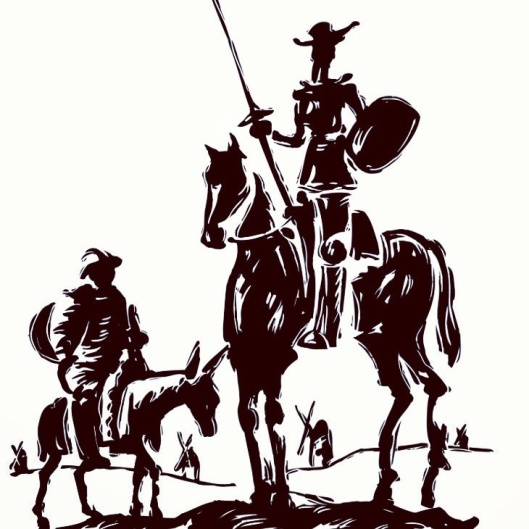 интеллектуально - развлекательная программадля старшеклассниковПриволжье, 2017От составителя.Рыцарство вот уже несколько столетий, как сошло с исторической арены. Но и сегодня о человеке благородном, щедром душой и верным долгу говорят – «он настоящий рыцарь». Ведь рыцарские заповеди охватывают все стороны жизни – это и защита слабых, и любовь к Родине, и бесстрашие в опасных ситуациях, и верность религиозным взглядам, и нерушимая крепость слова. Рыцарям средневековья посвящено много литературных произведений (М. Сервантес «Дон Кихот», В. Скотт «Айвенго»,  «Квентин Дорват» и др.), в последнее время эта тема продолжается, но уже в жанре фэнтези. Есть замечательные произведения советских и современных российских авторов о героях, которых без преувеличения отвечают всем качествам рыцарей. Во-первых, это герои моих любимых произведений - «Тимур и его команда» А. Гайдара, «Президент Каменного острова» В. Козлова, «Мальчик со шпагой» и «Оруженосец Кешка» В. Крапивина, «Лунный рыцарь» Т. Крюковой. С целью познакомить 13-14 летних подростков с интересной литературой, привлечь через игру к её чтению и родился этот сценарий интеллектуально-развлекательной программы «Рыцари без страха и упрёка».Развлечения тоже будут интеллектуальными.Рыцари без страха и упрёка [Текст]: интеллектуально-развлекательная программа / О.В. Жуклёнкова, МДБ.- Приволжье, 2017.- 13 с.©О.В. Жуклёнкова, 2017Пояснения к сценариюВступительное слово библиотекаря (ведущего): значение выражения «защитник отечества» и слова «рыцарь», знакомство с художественными произведениями, посвященные героям и рыцарям. Объявление правил турнира.Турнир. Для турнира мужская половина класса – рыцари – делятся на две команды. Задания турнира выполняются как командой, так и индивидуально. Женская половина класса – болельщицы, дамы сердца – так же делятся на две команды, «болеющих» за команды рыцарей. Болельщицы также выполняют данные им задания. Очки прибавляются к команде рыцарей.Подготавливается и вывешивается турнирная таблица, в которую будут заноситься результаты поединков. За индивидуальное выполнение заданий очки плюсуются к командным.Программа состоит из трёх туров: интеллектуальный тур,спортивный тур,романтический тур.В каждом туре несколько поединков. Каждый поединок оценивается определённым количеством баллов.Интеллектуальный тур.Придумать девиз команды и герб (домашнее задание). По 1 баллу за девиз и герб.Обращение к девушке.На листочках пишутся страны, и эти листочки выдаются «рыцарям». Напротив каждой страны надо написать обращение к девушке, которое принято в этой стране. За каждое совпадение 1 балл.Англия – мисс,Франция – мадемуазель.Германия – фройляйн,Испания – синьорита,Швеция – фрекен,Индия – умари.Значение имён.Написать имена присутствующих болельщиц, а рыцари должны написать их значения. За каждое угаданное имя – 1 балл.Анна – благодать,Дана – дарованная,Ева – дающая жизнь,Евгения – благородная,Полина – многозначительная,Анжелика – ангельская,Елизавета – Божья клятва,Диана – божественная.Рассказ о подвигах.Выдать каждой команде вырезанные заголовки газет и журналов. При помощи этих фраз они должны сочинить небольшой рассказ о своих странствиях и победах. Рассказы оцениваются по 5-бальной системе.Крылатые фразы.Мы часто упоминаем слово «рыцарь» в сочетании с характеристиками присущими этому образу. Эти фразы стали крылатыми. Команды должны догадаться о каких фразах идёт речь. За каждую угаданную фразу 1 балл.Путь домой.Странствующие рыцари должны уметь возвращаться домой, а для этого им нужно вспомнить, как выглядит его замок. Из распечатанных замков делаются пазлы и раздаются командам. 1 балл той команде, которая быстрее и правильно соберет. Словесное фехтование. За 2 минуты составить как можно больше слов из букв, имеющихся в слове «государство» Побеждает команда, назвавшая последней своё слово. 5 баллов за задание.Спортивный тур.Самый меткий.Для этого понадобится игра дартц. Предоставляется три выстрела каждому рыцарю. Баллы подсчитываются на основании мишени, прибавляются к общим командным.Самый сильный.Проводится армрестлинг. Баллы подсчитываются по количеству побед, идут в общий зачёт команды.Самый быстрый.Играют два игрока, по одному из каждой команды. Конкурсанты садятся за стол напротив друг друга. На столе лежит листочек (перышко). По знаку рыцари дуют на листок, кто передует его на сторону противника, тот победил и получает 1 балл, которые идут в общий зачёт.Самый стойкий.Кто дольше простоит на одной ноге. 1 баллРомантический тур.Досочинить послание даме сердца.— Твои глаза, как два алмаза ... — Твои уста, как розы лепестки ... — Твой голос, как серебряный ручей ... — Твои власа, как шелковые нити ... — Твое лицо прекрасно, как фиалка ... — Ты хороша, как звездочка в ночи ... — Твой гибкий стан, как белая береза ... — Изгиб бровей, как чайка над водой ...Сценарий проведения.Ведущий 1.Накануне Дня защитника Отечества мы с вами поговорим о… рыцарях.Кто скажет, кто такие рыцари? какими качествами они обладают? есть ли рыцари в наше время? Участники программы отвечают. Ведущий 1.В средние века рыцарь  - это дворянский почётный титул в Европе. Изначально это были воины благородного происхождения, с детства обученные военному делу.  Обязательным атрибутом было наличие лошади. Говоря кратко о рыцарях, трудно определенно назвать дату появления этого феодального сословия. Возникновение их относят к VIII веку, ко времени арабского вторжения в Европу. В то время фактически правивший франками майордом Карл Мартелл, успешно сражавшийся с арабами, остро нуждался в сильном войске. Конный воин (рыцарь) был в несколько раз сильнее пешего. Кстати, у арабов самую страшную силу для противника представляла, как раз, конница.Постепенно, к XII веку, с развитием феодальных отношений, рыцари обрели статус привилегированного сословия. Еще Карл начал раздавать за хорошую службу рыцарям земельные наделы. Часть из них затем была отдана в пользование на совсем. Так сословие рыцарей превратилось со временем в феодалов, и грань между ними и остальной знатью стерлась окончательно. Но все же, рыцари оставались самыми младшими в иерархической лестнице. В Средние века существовала строгая иерархия и институт вассалов и сеньоров. Рыцари (вассалы) состояли на службе у феодалов более высокого ранга – баронов, графов (сеньоров). Они получали покровительство и землю, а взамен должны были выступать в поход по приказу своего сюзерена и защищать его.Ведущий 2.Рассказывая кратко о рыцарях, следует отдельно рассмотреть их кодекс поведения и обычаи. К XII веку, после Крестовых походов на Восток, окончательно сформировался свод рыцарских правил.  На первом месте для них было соблюдение верности Богу и его защита, поэтому именно рыцари первыми откликались на призыв церкви к Крестовым походам, якобы для защиты гроба Господня. Честь для рыцаря была превыше жизни. Никто не мог оскорбить или опорочить его имя безнаказанно. Поклонение, служение своей «прекрасной даме» - еще один обязательный пункт кодекса чести. Даме своего сердца рыцари посвящали победы в турнирах. Позже в честь нее слагали стихи.Примерно с XII века появляются первые рыцарские ордены. Самые известные из них, это:      орден госпитальеров (Мальтийский), орден Тамплиеров, Тевтонский орден. Многие из них просуществовали недолго, а некоторые, например, старейший Мальтийский орден, продолжают действовать и в наше время.Ведущий 1.Любимым развлечением рыцарей были турниры. Только в это время можно было продемонстрировать дамам свое умение владеть оружием, искусство верховой езды, храбрость и ловкость. Итак. Дамы и господа! Леди и джентльмены! Я приглашаю вас на ежегодный рыцарский ТУРНИР!Сегодня торжественный день. С раннего утра площадь заполнилась народом. К полудню заняли места на трибуне почетные зрители. На поле выступают участники – рыцари.Ведущий 2.В начале турнира участники должные представить свой герб. Так как у нас состязания командные, то герб представляет каждая из команд. Надо сказать, что в середине века герб могли иметь представители только рыцарского сословия и духовенства. Он имел большое значение, потому что изображение на нем было связано с историей семьи. Герб изображали на знаменах, щитах. С ним шли в бой и старались не опозорить его честь.Тур 1. Задание 1. Представление герба. Команды представляют свой герб и девиз. Ведущий 1.Литературная пауза.В декабре 1819 года вышел роман «Айвенго»  Вальтера Скотта, история которого была перенесена в Средневековье, в конец XII века, и целиком происходит в Англии в отсутствие короля Ричарда, который отправился в крестовый поход и на обратном пути угодил в плен. Волей автора разворачиваются разнообразные драматические события: конфликт между властным отцом и свободолюбивым сыном, невозможная любовь между еврейкой и рыцарем, а также турнир, осада замка, дело о колдовстве.Читатели были в полном восторге от «Айвенго», коммерческий успех книги был огромным. С 1820 по 1832 год было издано шесть миллионов экземпляров этого романа — ни одна из книг прежде не могла похвастаться такими цифрами.Романом Вальтера Скотта в юные годы зачитываются все. Главный герой - Уилфред Айвенго, молодой рыцарь, вернувшийся в родную страну после изгнания из дома и тяжёлого ранения в третьем крестовом походе.Один из ключевых моментов в первой половине романа - турнир в Ашби, где собирается весь рыцарский свет Англии, включая принца Джона. Айвенго появляется там инкогнито, оружие, доспехи и коня он взял взаймы у еврея Исаака. Щит Айвенго был украшен изображением вырванного с корнем дерева и надписью на испанском "Desdichado", что, как и дуб, означало "лишенный наследства". Это и определило его прозвище на турнире - Рыцарь, Лишенный Наследства.Ведущий 2.Рыцари много путешествовали, воевали в разных государствах. А в разных государствах разное обращение к незамужним женщинам. И мы переходим ко второму заданию. Вам надо определить, какой стране соответствует данное обращение к девушке и заполнить нижнюю таблицу правильными ответами. За каждый правильный ответ – 1 балл.Тур 1. Задание 2.Обращение к девушке (Приложение 1)Ведущий 1.У каждого рыцаря была Дама сердца, которой он посвящал свои подвиги. Но мы не подвиг сейчас будет совершать, а узнаем, вернее вы нам скажете, что означают имена девушек вашего класса. Для этого вам надо определить, какому имени соответствует данное в таблице значение. Что бы болельщицы не скучали, им аналогичное задание, только они будут разбираться в значении мужских имён. За каждый правильный ответ начисляется 1 балл и он идёт в общий зачет одной из команд рыцарей. Удачи.Тур 1. Задание 3. Значение имен (Приложение 2)Ведущий 2.Литературная пауза.В 1605 году вышел первый том роман испанского писателя Мигеля де Сервантеса Сааведры «Хитроу́мный ида́льго Дон Кихо́т Лама́нчский», часто просто «Дон Кихо́т»  о приключениях одноимённого героя. Второй том вышел — в 1615 году. Роман задумывался как пародия на рыцарские романы. Впоследствии переведённый на все европейские языки, этот роман поныне является одной из популярнейших книг, а в 2002 году признан лучшим романом в мировой литературе. Стимулом к созданию книги послужил роман «Интерлюдии романсов», высмеивающий фермера, который сошел с ума после прочтения множества рыцарских романов. Бедный фермер бросил свою жену и стал скитаться по белу свету — что, в свою очередь, сделал и герой романа Сервантеса (за исключением того, что Дон Кихот не был женат).У Дон Кихота был конь Росинат, на котором он путешествовал. Был и оруженосец Санчо Панса, назвавший своего хозяина Рыцарем Печального образа. Была у Дон Кихота  и дама сердца – славная Дульсинея Тобосская. У самого Сервантеса была очень бурная жизнь: прежде чем стать известным писателем, он перепробовал множество профессий, доступных человеку его времени. Воевал, изучал античное искусство, был пять лет в плену у алжирцем и был выкуплен родителями, жил в Италии и Португалии, сидел по ложному обвинению в тюрьме… Стал знаменитым, но бедным человеком.Знаете ли вы, что Сервантес, через много лет после своей смерти, спас город, где жила Дульсинея? Во времена похода Наполеона в Испанию войска французского генерала Дюпона подошли к городу Тобосо и приготовились к штурму. Но его так и не последовало. Дело в том, что генералу доложил, что перед ним тот самый город, где жила любовь Дон Кихота, и он не захотел стать человеком, который разрушил город литературной героини! Вот что значит быть начитанным и образованным человеком. Ведущий 1. Сейчас мы займёмся фехтованием, но не на шпагах и рапирах, а словесно. За 2 минуты командам надо составить как можно больше слов из букв, имеющихся в слове «государство» Побеждает команда, назвавшая последней своё слово. 5 баллов за задание. Здесь возможна помощь болельщиц, которые могут продолжить называть слова, если у рыцарей они закончатся.Тур 1. Задание 7. Словесное фехтование. Ведущий 2. Переходим к спортивному туру. Рыцари могли гордиться своей силой и ловкостью. Ведь непросто было в тяжелых латах умудряться махать мечом. Наши рыцари тоже силой померятся…в армрестлинге. Прошу по одному игроку от команды к столу. Тур 2. Задание 2. Самый сильный. Баллы подсчитываются по количеству побед, идут в общий зачёт команды.Ведущий 1. Тур 2. Задание 3. Самый быстрый. Играют два игрока, по одному из каждой команды. Конкурсанты садятся за стол напротив друг друга. На столе лежит листочек (перышко). По знаку рыцари дуют на листок, кто передует его на сторону противника, тот победил и получает 1 балл, которые идут в общий зачёт.Ведущий 2. Тур 2. Задание 4. «Самый стойкий». Кто дольше простоит на одной ноге, тот получит 1 балл.Ведущий 1. Литературная пауза.Из современных рыцарей я бы назвала Тимура из повести Аркадия Гайдара «Тимур и его команда». Все вы её читали ещё в начальной школе. Вспомните, какими качествами обладал Тимур? Это подросток, который способен на подвиги ради других. Именно такой герой нужен был детям в предвоенное тяжелое время (повесть написана в 1939 году). И А.П. Гайдар добился нужного результата: после печати этого произведения в стране появилось массовое движение тимуровцев, а Тимур стал образцом для подражания, символом мужества.Тимур — главный герой — благородный мальчик и хороший друг, несмотря на то, что все взрослые считают его озорником. Тимур — настоящий боец, тайно защищающий и оберегающий вместе со своей командой дома, отмеченные красной звездой — знаком того, что из семьи на фронт ушел мужчина.Ведущий 2. Вот и настал последний турнир, романтический. Я каждому участнику турнира раздам задание - досочинить послание даме сердца. Время на это даётся 5 минут.Тур 3. Задание 1.  Послание даме сердца (Приложение 3)Ведущий 1. Литературная пауза.Есть замечательное произведение Вильяма Козлова «Президент Каменного острова», которое с момента выхода завоевала сердца мальчишек и девчонок всей страны. Написанная великолепным языком повесть захватывает читателя с первой страницы и не отпускает от себя, заставляя вновь и вновь возвращаться к книге. В повести есть и романтика, и приключения, и рассказ о первой любви, и исследования процесса формирования себя как личности, нетерпимой к предательству, лицемерию и фальши. Книга учила отваге и мужеству многие поколения молодых людей.«Президент Каменного острова», написанный в 60-е годы прошлого века, не устарел и не потерял актуальности и сегодня. Ценность произведения в том, что каждый человек в пору взросления сталкивается с теми проблемами, которые решают для себя герои этой повести. Любое время нуждается в честных и мужественных людях. Повесть В. Козлова рассказывает о том, как стать такими людьми. Я специально скопировала отзывы ваших ровесников об этой повести. Вот послушайте  (Отзывы на книгу В.Козлова).Ведущий 2. Вот и подошёл к концу наш турнир, я, как организатор и ведущий турнира, объявляю, есть победители, но побеждённых нет. Все вы молодцы. Достойно боролись во всех турах, Молодцы болельщицы, которые вас поддерживали и помогали. Поэтому сладкие призы для всех, а команде победительнице – Диплом победителя. И ёщё немного литературной паузы.Владислав Крапивин в 1972—1974 годах написал книгу «Мальчик со шпагой», это   роман-трилогия о детском отряде «Эспада» (исп. espada — шпага). Созданный Крапивиным образ мальчика со шпагой есть символ благородного человека, живущего по законам чести, ведь шпага является атрибутом дворянского сословия. Трилогия проникнута духом дружбы, приключений, смелости и чести. У этого же автора есть произведение «Оруженосец Кешка». Повесть о дружбе. О настоящей мужской дружбе, перед которой пасуют трудности, и даже первая, только зарождающаяся, любовь отступает и отходит в сторонку – подождать. О дружбе двух разных мальчиков: и по возрасту, и по семейным обстоятельствам, многим они отличаются, но это им не мешает. То, что начиналось с досады, переросло в опеку старшего товарища над младшим, и выросло в дружбу. Прочную, искреннюю и самозабвенную. Раньше я думала, что самозабвенной бывает только любовь, но поняла как ошибалась. Кашка действительно дружит самозабвенно, окунаясь с головой и боится, что «а вдруг все не по-настоящему». Но, старший Володя так же серьезно подходит к их товариществу. Очень трогательная книга, в ней много чувств, переживаний и она не так легко читается, как я могла подумать. И не надо говорить, что книг написаны давно, они не современны и совсем не подходят вам по возрасту. Но честь, уважение к другим людям и к себе – это на все времена. И я бы очень хотела, что бы вы прочитали их.До свидания. Приложение 1.Задание 2. Обращение к девушкеКакой стране соответствует обращение к незамужней девушке. Заполните таблицу.Приложение 2.Задание 3. Знание имён – для юношейКакому имени соответствует данное значение. Заполните таблицу.Задание 3. Знание мужских имён – для девушекКакому имени соответствует данное значение. Заполните таблицу.Приложение 3.Тур 3. Задание 1Досочинить послание даме сердца.— Твои глаза, как ... — Твои уста, как ... — Твой голос, как ... — Твои власа, как ... — Твое лицо прекрасно, как ... — Ты хороша, как... — Твой гибкий стан, как... — Изгиб бровей, как...Автор: О. В. Жуклёнкова,главный библиотекарь. Самарская область, с. Приволжье, ул. Мира, д.011privo-db@mail.ru8 937 177 69 39 ААнглия1синьоритаБГермания2миссВШвеция3умариГИспания4фройляйнДИндия5мадемуазельЕФранция6фрекенАБВГДЕААнна1Божья клятваБАнжелика2божественнаяВВалерия3сильная ГДана4многозначительнаяДДиана5дающая жизньЕЕва6звездаЖЕвгения7благороднаяЗЕлизавета8благодатьИПолина 9дарованнаяКСитора10ангельскаяАБВГДЕЖЗИКАГригорий1Бодрствующий, неспящийБАнатолий2Восточный, восход солнцаВВиталий3жизненныйГМихаил4божественный, богоподобныйДМаксим5величайший, превеликийЕКирилл6господин, владыкаЖРоман7крепкийЗРафаэль8Бог исцелил, покровитель врачейИМоисей9взятый от БогаКАлексей10защитникЛМатвей11дарованныйАБВГДЕЖЗИК